XΡΥΣΟΣ ΒΑΛΚΑΝΙΟΝΙΚΗΣ Ο ΧΡΗΣΤΟΣ ΡΟΥΜΤΣΙΟΣ!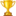 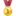 ΧΡΥΣΟ ΒΑΛΚΑΝΙΚΟ ΜΕΤΑΛΛΙΟ χάρισε στην χώρα μας ο ΧΡΗΣΤΟΣ ΡΟΥΜΤΣΙΟΣ! 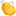 Ο αθλητής του ΟΦΚΑ ΣΕΡΡΕΣ κατέκτησε την 1η θέση στα 60 μ με εμπόδια, στο Βαλκανικό Πρωτάθλημα Κ20 που διεξήχθη στο Βελιγράδι, επιτυγχάνοντας νέο ατομικό ρεκόρ 7.82! Ο Χρήστος Ρούμτσιος θα διεκδικήσει συμμετοχή στο Παγκόσμιο Πρωτάθλημα Κ20 στα 110 μ. εμπόδια.Η επιτυχία του Χρήστου, που είναι γέννημα θρέμμα του Συλλόγου, είναι αποτέλεσμα του σπάνιου ταλέντου και της επίπονης προσπάθειάς του άλλα και της ουσιαστικής στήριξης του Συλλόγου, του προπονητή του Παναγιώτη Γούλα και της οικογένειάς του. ΘΕΡΜΑ ΣΥΓΧΑΡΗΤΗΡΙΑ ΧΡΗΣΤΟ! Η οικογένεια του ΟΦΚΑ και ο Σερραϊκός αθλητισμός είναι υπερήφανοι! 